TURFGRASS ECONOMIC SURVEY – 2018Golf Course VersionOMB No. 0535-NEWApproval Expires: X/XX/20XXProject Code: XXXSurveyID: United States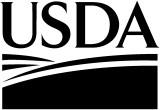 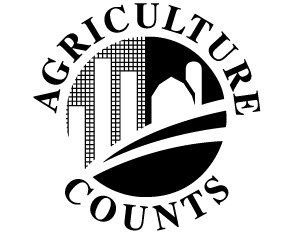 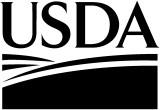 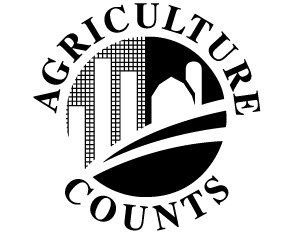 Department of AgricultureNATIONALAGRICULTURALSTATISTICSSERVICE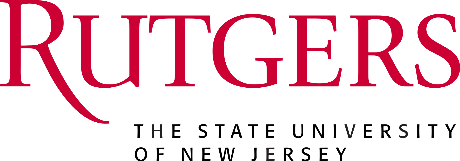 USDA/NASSNortheast Region4050 Crums Mill RoadSuite 203Harrisburg, PA 17112Phone: 1-717-787-3904Fax: 1-855-270-2719 Email: nassrfoner@nass.usda.govPlease make corrections to name, address, and ZIP Code, if necessary.The information you provide will be used for statistical purposes only. Your responses will be kept confidential and any person who willfully discloses ANY identifiable information about you or your operation is subject to a jail term, a fine, or both. This survey is conducted in accordance with the Confidential Information Protection provisions of Title V, Subtitle A, Public Law 107-347 and other applicable Federal laws. For more information on how we protect your information please visit: https://www.nass.usda.gov/confidentiality. Response is voluntary.According to the Paperwork Reduction Act of 1995, an agency may not conduct or sponsor, and a person is not required to respond to, a collection of information unless it displays a valid OMB control number. The valid OMB control number for this information collection is 0535-0XXX. The time required to complete this information collection is estimated to average 45 minutes per response, including the time for reviewing instructions, searching existing data sources, gathering and maintaining the data needed, and completing and reviewing the collection of information.INSTRUCTIONS:· Report for all land operated, including land rented from others, in New Jersey.· Report for all seasons (winter, spring, summer, and fall) during 2018.A. 	Golf Course Information  Where is this golf course located?   _______________ County  Which category best describes this golf course?  	 	For-profit 	 	Non-profit  Which of the following categories best describes this golf course?  	 	Private 	 	Public/Daily fee 	  	Semi-private  	 	Governmental/Municipal 	 	Other (specify)__________ 	 Are you a member of any of the following professional organizations?  	New Jersey Golf Course Owners Association 	 	Yes 	 	No   	New Jersey State Golf Association 	 	Yes 	 	No   	Golf Course Superintendents Association of New Jersey 	 	Yes 	 	No  How much area did this course have in the following categories as of December 2018? Total area (include buildings)…. __________ acres or  __________ square feet   Greens…………………………. __________ acres or  __________ square feet   Fairways……………………….. __________ acres or  __________ square feet   Tees……………………………. __________ acres or  __________ square feet   Roughs………………………… __________ acres or  __________ square feet   Natural area …………………… __________ acres or  __________ square feet   Did you expand the area under turf or facilities in 2018?  	 	Yes 	 	No (skip Question 7) How much new area was established under the following categories in 2018? Total area (including buildings) __________ acres or  __________ square feet Turf area  (fairways, greens, tees, rough, and natural area) __________ acres or  __________ square feet How many golf holes are at this course? __________ How many rounds of golf were played in 2018 at this course? __________ 9-hole rounds  	 	__________ 18-hole rounds B. 	Turfgrass Specific Please indicate the % of turf area under the following turfgrass varieties on this property?  	____ % Kentucky Bluegrass 	____ % Perennial Ryegrass 	____ % Annual Bluegrass  	____ % Fine Fescue 	____ % Tall Fescue 	____ % Bentgrass  	____ % Zoysia  	____ % Other/Mixture 	____  Don’t know  What are the important sources of information for your turf-related problems?  (Select all that apply).  Rutgers Cooperative Extension Agent or Specialist                 Cook College Office of Continuing Professional Education  	 Rutgers University (other) 	 Private consultant 	 Commercial Tech Rep. 	 Peers  	 Industry magazines 	 Professional Organization 	 	 	 Internet  	 TV/Radio 	 	 	 	 Books 	 USGA Turf Advisory Svc.  	 	 Lawn & Landscape Contractor  	 Other (specify)_________________________ C. 	Turf and Landscape Problems What do you consider to be difficult turf and landscape related problems facing your organization?  (Select all that apply under each category).   a. Regulation 	  	        Local noise ordinances           	Water restrictions      	Signposting (chemical applications)  	     	  Pesticide application (amount, type of chemical) 	     Other (specify) ________________ 	b. Management                          Labor availability 	             	Immigration laws       	Employee training   	     	Health issues due to turf activity (i.e., poisoning, etc.)     Language barriers                     	Other (specify) _______________________ Turfgrass 	  	 	Soil related 	 	Diseases 	 	Insects  	 	Weeds 	 	Equipment Cost 	 	Erosion  	 	Water related 	 	Shade 	 	Traffic 	  	 	Other (specify) ________________________ Which do you anticipate to be the major turf-related problems 5 years from now? (Select all that apply under each category). a. Regulation 	                    Local noise ordinances                Water restrictions          	Signposting (chemical applications)  	      Pesticide application (amount, type of chemical) 	     Other (specify) ________________ b. Management                      Labor availability 	                       Immigration laws         	Employee training                     Health issues due to turf activity (i.e., poisoning, etc.)           Language barriers                     Other (specify) _______________________ Turfgrass 	  	 	Soil related 	 	Diseases 	 	Insects  	 	Weeds 	 	Equipment Cost 	 	Erosion  	 	Water related 	 	Shade 	 	Traffic 	  	 	Other (specify) ________________________ D. 	Expenses 14. 	Best Estimate of annual turf-related expenses during the year 2018 (to the nearest $1,000): Seed …….………………………………………………………………………….  $ __________ Sod…….………………………………………………………………………….… $ __________ Equipment and Operation (exclude labor)                Tractors (depreciation)……………...……………………………...……… $ __________ Mowers (depreciation)….…………………………………………………. $ __________ Irrigation equipment (depreciation)….…………..……………………...… $ __________ Application equipment (depreciation)…………………………………….. $ __________ Other equipment (depreciation)….……..…………………………………. $ __________ Vehicles (depreciation)………………………………...………………….. $__________ Fuel, lube and electricity…………..………………………………………. $ __________ Repairs and maintenance……………………….…………………………. $ __________ Equipment rental……………………………..……………………………. $ __________ 		b) 	Chemicals Weed control products...……………………………………..…………….$ __________ Insect control products..………………………………….……………….. $ __________ Disease control products..……………………………………...…………. $ __________ Plant-growth regulators…………..………………………………….……. $ __________ Other………….. …………………..………………………………….…... $ __________ 	c) 	Fertilizer and Soil Amendments Fertilizer ………...……..………………………………………………..… $ __________ Organic Fertilizer .………………………………………………………… $ __________ Lime……………..……..………………………………………………….. $ __________ Manure and compost..……………………………………………………... $ __________ Other………….. …………………..………………………………….…..   $ __________ 		d) 	Labor (salaries/wages, not taxes) Operation wages/salaries…………………………………...……………... $ __________ Supervisory wages/salaries….....………………………………………….  $ __________ Mechanics/Maintenance wages/salaries………...………………………… $ __________ Clerical/sales wages/salaries..…………………...………………………… $ __________ 		e) 	Services purchased Chemical/fertilizer application.………………….………………………... $ __________ Sod installation…..……...……….…..…………………………….……… $ __________ Irrigation installation.…………….…..…………………………….……... $ __________ Other contract labor…………….…..…………………………….……...... $ __________ Other direct turf-related  expenses (Specify) ………………………………………………………………….…………. $ __________ …………………………………………………………………………….. $ __________ Total Turf-related Expenses ..…………………………………………..……….... $ __________ Equipment/supplies purchased in 2018 from vendors outside of New Jersey was ______% of total expense.   What was the estimated value of turf-related buildings and land owned and used by this course as of December 2018 (to the nearest $1,000)? 	 	$ _________ What was the estimated value of turf-related equipment owned and used by this course as of December 2018 (to the nearest $1,000)? (include tractors, mowers, etc.) 	$ _________ How many total positions did this golf course have in 2018? ___________ employees What percentage of this golf course’s total workforce do the following categories represent?   Year round full-time 	______% Seasonal full-time 	______% Year round part-time 	______% Seasonal part-time  	______% Please indicate the percentage of total hours devoted to turf-related activities by the following employees (include maintenance of turf related equipment also).  Year round full-time 	______% Seasonal full-time 	______% Year round part-time 	______% Seasonal part-time  	______% What was the total expenditure on new ornamental plantings in 2018 (to the nearest $1,000)? Shrubs.………………... $__________ Trees………………….. $__________ Flowers……………….. $__________ Other ………...……..… $__________ Total. ………...……….. $__________ What was the total expenditure on the services of ornamental plantings in 2018 (to the nearest $1,000)? Installation of plantings (shrubs/trees/flowers)……………………………………….. $__________ Pruning/cutting……………………………….……………………………………….. $__________ Herbicides……………………………………………………………………………... $ __________ Insecticides……………………………………………………………………………. $ __________ Other pesticides……………………………………………………………………….. $ __________ Fertilization in liquids and granules…………………………………………..………  $ __________ Irrigation parts and accessories (includes sprinklers, valves, hoses, etc)…….……….  $ __________ Landscape materials (mulch, hardscaping, rock, fence, others)……………….…….. . $ __________ Training and training materials………………………………………………….…….. $ __________ Other (specify)..………………………………………………………………….….… $ __________ Total..…………………………………………………………………….…………. ... $ __________ E. 	Cultural Practices and Equipment Person(s) responsible for turf care at this golf course? 	 	Hired maintenance contractor 	 	Employees 	 Person(s) responsible for maintenance of ornamental plantings at this golf course?  	 	Hired maintenance contractor 	 	Employees 	 What is the average interval between mowings for the following turf areas?    	Greens _______days 	Tees _______days 	Fairways _______days 	Rough _______days 	 What is the irrigated turf area on this property?  ______ acres or ______% of total turf area What type of equipment is used to water the turf? (Select all that apply). 	 	Hoses and sprinklers 	 	Installed sprinklers, manual 	 	 	Installed sprinklers, automatic 	 	Other/Combination (specify) ___________________ How do you monitor the water needs of turf on your site?  	 	Inspection 	 	Soil Probing  	 	Other (specify)_________________ How often do you monitor the water needs of turf on your site?  	 	Daily 	 	Every other day  	 	Twice per week  	 	Weekly 	 	Other (specify)_________________ Do you regulate the amount of water being applied to turf on your site?    	 	Yes 	 	No   In the growing season, what is the average interval between waterings without rain under the following turf areas?     	Greens _______days 	Tees _______days 	Fairways _______days 	Rough _______days 	 What is the length of time you typically water when irrigating the following turf areas? 	  	Greens _______ hours 	Tees _______ hours 	Fairways _______ hours 	Rough _______ hours 	 What was the total amount of water applied to this golf course in 2018?  _______ gallons On average, how much water per year was applied to this golf course during the past five years?  _______ gallons What are the sources of water used? (indicate percentage provided by each)  	____ % Municipal 	____ % Recycled 	____ % Wells  	____ % Surface water 	____ % Other (specify)______________________________ Please indicate the proportion of your total turf area receiving fertilizer applications:  	____ % 1-2 times per year  	____ % 3-4 times per year  	____ % 5-6 times per year  	____ % 7 or more times per year Please indicate the proportion of your total turf area receiving other chemical (e.g., insecticides, herbicides, etc.) applications:  	____ % 1-2 times per year  	____ % 3-4 times per year  	____ % 5-6 times per year  	____ % 7 or more times per year What % of your total fungicide budget is spent on the following diseases?  	____ % Dollar Spot 	____ % Brown Patch 	____ % Anthracnose  	____ % Summer Patch 	____ % Leaf Spot 	____ % Pythium Blight  				____ % other (specify)____________________ 	____ Don’t know  			____ % other (specify)____________________ Which practices are performed on your turf?  (Select all that apply).  	 	Biological control 	 	Aeration 	 	Correct drainage 	 	Soil test 	 	Soil amendments 	 	Top-dressing  	 	Dethatching 	 	Edging 	 	Clipping removal 	 	Overseeding 	 	Turf selection 	 	Initial laying of sod 	 	Mowing 	 	Weed Control 	 	Disease Control 	 	Insect Control 	 	Other (specify)_______________________ 	 	 F. 	Opinion Will this golf course be increasing the area under turf over the next 5 years? 	 	Definitely will 	 	Probably will 	 	Not sure 	 	Probably will not 	 	Definitely will not If so, how much will you expand your turf area?  _____________ acres Is it important to develop turfgrasses that require less pesticide inputs?  	 	Yes 	 	No  	 	Don’t know Is it important to develop turfgrasses that use less water?  	 	Yes 	 	No  	 	Don’t know Do you know what Integrated Pest Management (IPM) is?  	 	Yes 	 	No  Which of the following best fits your view of  what IPM is?   	  No chemical use 	 	Pesticide use as last resort   	Least toxic chemical use  	 Best use of chemical, cultural, biological, and genetic pest control strategies Do you use IPM on your organization’s property?  	 	Always 	 	Sometimes 	 	Never  	 	Not practical Do you understand how Rutgers Cooperative Extension (RCE) services can help you?  	 	Yes 	 	No  	 	Not familiar with RCE How do you perceive Rutgers Cooperative Extension?  	 	Very helpful 	 	Helpful 	 	Fair   	 	Not helpful 	 	Don’t know  How do you perceive Cook College Office of Continuing Professional Education?  	 	Very helpful 	 	Helpful 	 	Fair   	 	Not helpful 	 	Don’t know  Please "grade" the Rutgers Turfgrass program in the following areas, using the appropriate number.  	1 = Excellent 	2 = Good 	3 = Fair 	4 = Unsatisfactory 	5 = Don’t know 	_____  Research 	_____  Undergraduate Education 	   _____ 	Extension/Outreach  	_____ 	Web-Page content 	  Would you be interested in attending workshops sponsored by Rutgers University on a wide variety of topics related to turfgrass and ornamental plantings?  	 	Yes 	 	No Would you grow/maintain a genetically modified turfgrass or ornamental plant if it were proved to be safe?    	 	Yes 	 	No 	 	Not Sure  G. 	General In the past 5 years, was your organization affected by water regulations during a time of drought? 	 	Yes 	 	No If yes, please estimate the cost of damage to the lawn and ornamental plantings in this property associated with the drought?  $ ____________________ If you answered yes to question 50, please estimate the total loss of business in terms of decreased revenue during the drought (to the nearest $1,000)? $ _________________ Did you lose any of the following due to damage associated with the drought (select all that apply)?  	 	 	Shrubs 	 	Trees 	 	 	Flowers 	 	Lawn 	 	Other (specify) ___________________________ Do you expect any change in the demand for golfing for the year 2019? 	 	Increasing 	 	Constant 	 	 	 	Decreasing  	  Don’t Know What was the total revenue of golf operations during 2018 for each of the following (to the nearest $1,000)?  	  Member dues……………………………….. $__________  	  Greens fees…………………….…………… $__________  	  Cart revenue………………………………... $__________  	  Driving range………………….…………… $__________    	  Other (specify)_________________….…… $__________  Total Revenue………………………….…... $__________ OFFICE USE ONLYOFFICE USE ONLYOFFICE USE ONLYOFFICE USE ONLYResponseResponseRespondentRespondentModeModeEnum.Eval.ChangeOffice Use for POIDOffice Use for POIDOffice Use for POIDOffice Use for POID1-Comp2-R3-Inac4-Office Hold5-R – Est6-Inac – Est7-Off Hold – Est99011-Op/Mgr 2-Sp3-Acct/Bkpr4-Partner9-Oth99021-PASI (Mail) 2-PATI (Tel) 33-PAPI (Face-toFace)6-Email7-Fax19-Other99039998990099859989__ __ __ - __ __ __ - __ __ ____ __ __ - __ __ __ - __ __ ____ __ __ - __ __ __ - __ __ ____ __ __ - __ __ __ - __ __ __1-Comp2-R3-Inac4-Office Hold5-R – Est6-Inac – Est7-Off Hold – Est99011-Op/Mgr 2-Sp3-Acct/Bkpr4-Partner9-Oth99021-PASI (Mail) 2-PATI (Tel) 33-PAPI (Face-toFace)6-Email7-Fax19-Other99039998990099851-Comp2-R3-Inac4-Office Hold5-R – Est6-Inac – Est7-Off Hold – Est99011-Op/Mgr 2-Sp3-Acct/Bkpr4-Partner9-Oth99021-PASI (Mail) 2-PATI (Tel) 33-PAPI (Face-toFace)6-Email7-Fax19-Other99039998R. Unit9985Optional UseOptional UseOptional UseOptional Use1-Comp2-R3-Inac4-Office Hold5-R – Est6-Inac – Est7-Off Hold – Est99011-Op/Mgr 2-Sp3-Acct/Bkpr4-Partner9-Oth99021-PASI (Mail) 2-PATI (Tel) 33-PAPI (Face-toFace)6-Email7-Fax19-Other99039998992199859907990899069916S/E NameS/E Name